Please Join Us!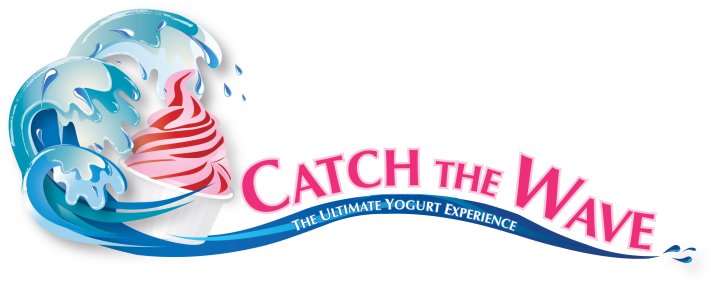 Sunquam PTA’s Fundraiser EventTuesday, December 5, 2017 – All DayBring this flyer toCatch the Wave1131 Old Country Road, Plainviewand Sunquam PTAwill receive 20% back*perfect way to celebrate after the winter concertAdmin Approval__________________PTA Approval______________________________Please Join Us!Sunquam PTA’s Fundraiser EventTuesday, December 5, 2017 – All DayBring this flyer toCatch the Wave1131 Old Country Road, Plainviewand Sunquam PTAwill receive 20% back*perfect way to celebrate after the winter concertAdmin Approval______________________PTA Approval________________________________